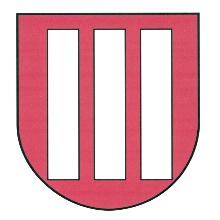 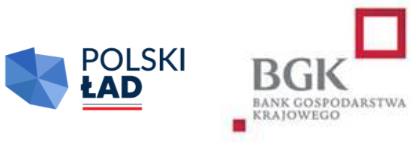                                          Załącznik nr 4 do SWZ (wzór)............................................                                                                  .........................................   Pieczęć firmowa podmiotu                                                                                               Miejscowość, dataZOBOWIĄZANIE INNYCH PODMIOTÓW DO ODDANIA ZASOBÓW DO DYSPOZYCJI WYKONAWCY NA OKRES KORZYSTANIA Z NICH PRZY WYKONYWANIU ZAMÓWIENIANr referencyjny nadany sprawie przez Zamawiającego: IN.271.6.2022Dotyczy zadania pn. „Usprawnienie procesu uzdatniania i dostarczania wody pitnej dla mieszkańców Gminy Radomyśl nad Sanem w oparciu o dwie stacje uzdatniania wody”…………………………………………….(nazwa i adres podmiotu udostępniającego zasoby)  zobowiązuje się do oddania do dyspozycji Wykonawcy ………………………………………. (nazwa i adres Wykonawcy) niezbędnych zasobów na okres korzystania z nich przy wykonywaniu zamówienia. Oświadczam/y, że zobowiązuję/my się do oddania do dyspozycji Wykonawcy składającemu ofertę w niniejszym postępowaniu, w związku z powołaniem się na te zasoby w celu spełnienia warunków udziału w postępowaniu, w zakresie: wiedzy*doświadczenia*potencjału technicznego*osób zdolnych do wykonania zamówienia*zdolności finansowych*W ramach korzystania przez Wykonawcę z oddanych do dyspozycji zasobów, oświadczam/y, że nasz udział przy realizacji zamówienia będzie polegać na:udziale w wykonywaniu zamówienia jako podwykonawca*koordynowaniu dostaw/usług będących przedmiotem zamówienia*doradztwie i konsultacjach w sprawach technicznych*szkoleniu pracowników wykonawcy*.................................................................................................…………………………………………………                                                    ……………………………………………….(podpis osoby upoważnionej podmiotu                                                                   (podpisy osoby lub osób upoważnionych do              oddającego zasoby)                                                                  składania oświadczeń woli w imieniu Wykonawcy)W przypadku wykonania zamówienia samodzielnie należy przekreślić treść oświadczenia. Dokument należy wypełnić i podpisać kwalifikowanym podpisem elektronicznym lub podpisem zaufanym lub podpisem osobistym.Zamawiający zaleca zapisanie dokumentu w formie PDF.